​	Административная памятка Экспонента выставки «НЕВА 2021»Уважаемый Экспонент!Дирекция выставки приступила к активной стадии подготовки к выставке,в связи с этим информируем Вас:Даты и время работы Выставки: 21.09.2021 года c 09:00 до 18:00 по 23.09.2021 года с 09:00 до 18:00 и 24.09.2021 года с 09:00 до 17:00.Вход для посетителей с 10:00Даты монтажа Выставки: 16.09.2021 года -*нулевой день с 9:00 до 18.00,  17.09.2021 года c 09:00 до 22:00 18.09.2021 года c 09:00 до 22:00 19.09.2021 года c 09:00 до 22:00 и 20.09.2021 года c 09: 00 до 22:00.Даты заезда экспонентов: 20.09.2021 года c 09:00 до 22:00.Дата выезда экспонентов: 24.09.2021 года c 17:00 до 22:00.Дата демонтажа Выставки:24.09.2021 года c 17:00 и далее в круглосуточном режиме до26.09.2021 года до 09:00.Оплата за участие в выставке и закрывающие документы.Окончательная оплата за участие в выставке должна быть произведена не позднее 
13 августа 2021 года. Без оплаты за участие в выставке экспонент не будет аккредитован и допущен для работы на стенде.Обменяться оригиналами документов можно будет в офисе дирекции выставки «НЕВА 2021», который будет располагаться в Пассаже КВЦ. Экспоненту необходимо иметь с собой следующие документы:Заполненный и подписанный Договор участия НЕВА 2021, в 2-х экз. Подписанный договор – заявка экспонента Бланк №1, приложение к договору участия №2, в 2-х экз.Подписанный акт выполненных работ, в 2 экз. (акт выполненных работ для подписания, дирекция выставки заранее направит в электронном виде до 01.09.21г.)Доверенность на подписанта и печатьВремя работы офиса дирекции выставки «НЕВА 2021» (Пассаж КВЦ). 16 сентября с 9:00 до 18:0017-20 сентября с 9:00 до18:0021-23 сентября с 9:00 до 18:0024 сентября с 9:00 до 17:00Личный кабинет (ЛК) экспонента на сайте www.nevainter.com.Убедительно просим проверить правильность информации о своей компании, размещённой на нашем сайте https://www.nevainter.com/profile/ в разделе «Экспонентам» и, при необходимости, откорректировать её самостоятельно 
в ЛК экспонента. Обращаем Ваше внимание, что за данные, размещённые 
в ЛК экспонентом, которые пойдут в печатный каталог, компания 
НЕВА- Интернэшнл ответственности не несет. Логин и пароль для входа 
в ЛК направлялся в компанию по электронной почте, указанной в заявке экспонента в день подачи заявки. Информация о компании будет размещена в печатном каталоге и путеводителе выставки.  В ЛК экспонента необходимо самостоятельно зарегистрировать сотрудников для работы на стенде (для получения бейджей «EXHIBITOR»). Экспоненты в обязательном порядке должны иметь при себе один из оригиналов следующих документов, а также предъявить его на стойке регистрации для получения бейджей:либо документ, подтверждающий получение первого компонента вакцины;либо QR-код о вакцинации;либо QR-код о перенесенной коронавирусной инфекции - с даты их выздоровления должно пройти не более 6-ти календарных месяцев;либо QR-код, подтверждающий отрицательный ПЦР-тест, сданный не позднее чем за 3 дня до мероприятия (72 ч.) В ЛК Экспонента необходимо загрузить до 12:00 (МСК) 17.09.21. на каждого человека (бейдж «EXHIBITOR») один из документов в   формате JPG, PNG или print screen c экрана:документ, подтверждающий получение первого компонента вакцины;QR-код о вакцинации;QR-код о перенесенной коронавирусной инфекции- с даты их выздоровления должно пройти не более 6-ти календарных месяцев; ПЦР- тест В ЛК ЭКСПОНЕНТА ЗАГРУЖАТЬ НЕ НУЖНО!!!, ТОЛЬКО ПРЕДЪЯВЛЕНИЕ ОРИГИНАЛА НА СТОЙКЕ РЕГИСТРАЦИИ подтверждающий отрицательный ПЦР-тест - QR-код, сданный не позднее чем за 3 дня до мероприятия (72 ч.)Посетителям, делегатам и спикерам для посещения «НЕВЫ» ПЦР-тестирование не требуется.Бесплатные пригласительные билеты скачиваются из ЛК экспонента 
и обмениваются на бейдж «VISITOR» на стойках регистрации. Получение бейджа «VISITOR» выставки и деловой программы будет осуществляться на стойках регистрации организатора, ПЦР-тестирование не требуется. Если вы утеряли доступ от ЛК, пройдите процедуру восстановления пароля. 
В этом случае просим обращаться в Службу технической поддержки сайта 
с запросом по электронной почте support@nevainter.com По вопросам ЛК экспонента сайта обращайтесь пожалуйста в Службу технической поддержки:Ванатовский Вадим  Телефон: +7(951) 653-20-33               E-mail:  support@nevainter.comМаркетинговые и рекламные услуги экспонента.Сроки подачи макетов, видео и аудиороликов - до 13 августа 2021 г.  Материалы необходимо заранее согласовать с дирекцией выставки, предварительно направив их вашему менеджеру на электронную почту.Бизнес посещение.Напоминаем, что для организации деловых встреч организаторы предлагают арендовать переговорные комнаты в павильоне G с почасовой оплатой, а также проводить встречи в «Lounge» зоне или VIP зоне - «Бизнес зал Арктический». Доступ в «Lounge» зону или «Бизнес зал Арктический» возможен, если вы заранее приобрели соответствующий Делегатский пакет. Приобретение Делегатских пакетов позволят Вам максимально эффективно использовать возможности 
и ресурсы мероприятия, повысить статус компании, получить максимальную отдачу от участия в комфортных для себя условияхПриобретение делегатского пакета «DELEGATE»Чтобы приобрести делегатский пакет «DELEGATE» необходимо заполнить заявку на участие БЛАНК №5 и отправить её на адрес: info@nevainter.com или 
на адрес электронной почты вашего менеджера. В ответ Ваш менеджер направит подтверждение и счет на оплату. Возможность доступна только юридическим лицам.Также приобрести пакеты можно в личном кабинете участника на сайте выставки. Возможность доступна как физическим, так и юридическим лицам, оплата осуществляется банковской картой.Приобретение делегатского пакета «SPEAKER».Приобретение делегатского пакета «SPEAKER» позволит Вам выступить 
с докладом в рамках мероприятий деловой программы выставки. Приобретение пакета «SPEAKER» возможно только после согласования с Организатором тематики и формата выступлений. По вопросам приобретения пакета «SPEAKER» пожалуйста, обращайтесь 
к программному директору выставки:  Плугатырева Анастасия            Телефон: +7 (911) 195-54-28  E-mail: a.plugatyreva@nevainter.comПриобретение делегатского пакета «VIP».Предлагаем Вам воспользоваться максимумом возможностей, которые дает посещение нашей Выставки с пакетом «VIP» участника. В число VIP участников входят главы иностранных делегаций, представители органов федеральной 
и региональной власти, первые лица крупнейших компаний. Для наших VIP участников мы создали все условия для комфортного посещения и коммуникаций на самом высоком уровне.По вопросам приобретения VIP пакетов, пожалуйста, обращайтесь:    Воротынцев Владимир Юрьевич    Телефон: +7 (911) 111-69-77    E-mail: v.vorotyntsev@nevainter.comЗона официальных подписаний соглашений НЕВА 2021 Предлагаем участие в программе официальных подписаний соглашений НЕВА 2021. Зона подписаний организованна в павильоне Н, время работы зоны: 21-24 сентября с 10:00 до 17:00:Предоставим специальную зону для проведения официальных церемоний подписания соглашения;Разработаем сценарий протокольного события. Формат, время и место согласовывается отдельно;Предоставим необходимый персонал (профессиональный модератор, промо-персонал);Сделаем анонс и пригласим СМИ;Организуем участие органов власти.Для того чтобы попасть в программу официальных подписаний необходимо отправить заявку до 10.09.2021По вопросам организации подписания, пожалуйста, обращайтесь:           Гусева Анна ВладимировнаТелефон: +7 (911) 994-53-53E-mail: a.guseva@nevainter.com Регистрация Экспонентов и выдача бейджей будет проходить на стойках регистрации (Пассаж КВЦ):Для получения бейджей на сотрудников компаний-экспонентов необходимо заполнить форму регистрации сотрудников (Ф.И.О.) в ЛК экспонента на сайте www.nevainter.com. Количество бейджей выдаётся из расчёта заказанной площади – 2 шт., на 6 м., кв.Выдача бейджей «EXHIBITOR»:19 сентября- с 9:00 до 18:00 стойки №№ 48, 49,50, 5120 сентября- с 9:00 до 18:00 стойки №№ 48, 49,50, 51Выдача бейджей «VIP»:19 сентября с 9:00 до 18:00 стойка № 4720 сентября с 9:00 до 18:00 стойка № 47Бейджи может получить ответственное лицо на стойках регистрации (Пассаж КВЦ) 
в период монтажа выставки. Ответственное лицо должно иметь при себе список на фирменном бланке компании 
с Ф.И.О. зарегистрированных в ЛК сотрудников компании.Техническая памяткаЭкспонента выставки «НЕВА 2021» Монтаж выставки:16 сентября 2021 г. с 9-00 до 18-00 - Нулевой день монтажа для завоза тяжелого и крупногабаритного оборудования- Монтаж 17 сентября с 9-00   до 22-00Монтаж 18 сентября с 9-00   до 22-00Монтаж 19 сентября с 9-00   до 22-00Монтаж 20 сентября с 9-00   до 22-00Монтаж 21 сентября с 9-00   до 10-00 Демонтаж с 24 сентября с 16-00 круглосуточный демонтаж до 9-00 26 сентябряВвоз/ вывоз малогабаритного оборудования (плазменные панели, компьютеры, мебель и пр.)При ввозе на территорию КВЦ «ЭкспоФорум» оборудования для комплектации выставочного стенда экспоненту необходимо заполнить заявку на ввоз/вывоз малогабаритного оборудования размещённую на сайте www.nevainter.com в разделе  «ЭКСПОНЕНТАМ» / «ПАМЯТКА ЭКСПОНЕНТА НЕВА 2021».  Заверенный список предъявляется по требованию охраны.Направлять заявку на ввоз/вывоз в дирекцию НЕ НУЖНО! (иметь при себе)Проверка автомобилей на въезд в техническую зону начинается за час до начала монтажных/демонтажных работ. Время бесплатного заезда в техническую зону ограничено, По техническим вопросам за дополнительной информацией просим обращаться 
в технический департамент выставки:Ответственный менеджер: Павильон F, Пассаж, межпавильонное пространство.
Иванова Александра
тел.: +7 (812) 240 40 40 доб. 2316
моб: +7 (926) 095 84 55
a.ivanova@nevainter.comОтветственный менеджер: Павильоны  G, H
Дмитрий Захарченко
тел.: +7 (812) 240 40 40 доб. 2298
моб: +7 (929) 543 20 96
d.zakharchenko@nevainter.comВвоз/ вывоз печатной рекламной продукции для заочных участников принимается по следующему графику и условиям:Вложение от партнеров в делегатские пакеты «DELEGATE», «SPEAKER» и «VIP» принимаются через входные группы пассажа (F и G) со стороны парковки: с 16 по 19 сентября с 10:00 до 18:00 (если заявлено по соглашению)Рекламная и информационная продукция для заочных участников принимается через входные группы пассажа (F и G) со стороны парковки с 16 по 20 сентября с 10:00 до 18:00Рекламная продукция экспонентов завозится самостоятельно через входные группы пассажа (F и G) со стороны парковки: 20 сентября с 09:00 до 22:00По вопросам зоны хранения для партнёров и заочного участия, пожалуйста, обращайтесь:           Нестеров Сергей СергеевичТелефон: +7 (902) 798-00-00E-mail: s.nesterov@nevainter.comПолучение пропусков на персонал, осуществляющий монтаж стендов. Для получения пропусков на сотрудников, осуществляющих монтаж/демонтаж стендов в павильонах на выставке «НЕВА 2021», необходимо подойти в Сервис-бюро и назвать компанию экспонента и номер стенда или компанию застройщика, прошедшую технический контроль. Пропуска на монтаж может получить ответственное лицо на всех коллег в Сервис-Бюро (в КВЦ «ЭкспоФорум» между павильонами F и G) в период монтажа, начиная 
с 16 сентября (Нулевой день для завоза только тяжелых и крупногабаритных экспонатов). Всем, кто получает пропуска на   монтаж необходимо при себе иметь документ, удостоверяющий личность (паспорт или водительское удостоверение).17-18 сентября доступ на площадку разрешён только аккредитованным застройщикам в ОТК для строительства стендов, экспонентам доступ на площадку ЗАПРЕЩЁН!!!  19 - 20 сентября доступ на площадку будет возможен при наличии бейджа «EXHIBITOR» минуя Сервис бюро: Весь персонал осуществляющий монтаж стендов и задействованный   в подготовке к выставке (Застройщики, подрядчики, грузчики, флористы декораторы, клининг, кейтеринг, техники, электрики, водители, охранники и прочий персонал) в обязательном порядке должны иметь при себе один из оригиналов следующих документов и предъявить его на стойке в   Сервис бюро для получения монтажного пропуска:либо документ, подтверждающий получение первого компонента вакцины;либо QR-код о вакцинации;либо QR-код о перенесенной коронавирусной инфекции - с даты их выздоровления должно пройти не более 6-ти календарных месяцев;либо QR-код, подтверждающий отрицательный ПЦР-тест, сданный не позднее чем за 3 дня до мероприятия (72 ч.)16 сентября 2021 г. с 9-00 до 18-00 - Нулевой день монтажа для завоза тяжелого   и крупногабаритного оборудования Монтаж 17 сентября с 9-00   до 22-00Монтаж 18 сентября с 9-00   до 22-00Монтаж 19 сентября с 9-00   до 22-00Монтаж 20 сентября с 9-00   до 22-00Монтаж 21 сентября с 9-00   до 10-00Погрузочно-разгрузочные работы, таможенное оформление. Погрузо-разгрузочные и такелажные работы на территории выставочного центра осуществляет ООО «ПАН-БАЛТСервис» в период монтажа и демонтажа с 9.00 до 20.00. Оформление заказа производится по телефону: +7 (812) 322-60-38Внимание!
Экспоненту необходимо сообщить в технический департамент выставки размеры 
и вес крупногабаритных экспонатов не позднее, чем за 30 дней до начала монтажа.По техническим вопросам за дополнительной информацией просим обращаться 
в технический департамент Выставки:Ответственный менеджер: Павильон F, Пассаж, межпавильонное пространство.
Иванова Александра
тел.: +7 (812) 240 40 40 доб. 2316
моб: +7 (926) 095 84 55
a.ivanova@nevainter.comОтветственный менеджер: Павильоны  G, H
Дмитрий Захарченко
тел.: +7 (812) 240 40 40 доб. 2298
моб: +7 (929) 543 20 96
d.zakharchenko@nevainter.comКлининговые услуги.Организатор обеспечивает ежедневную уборку проходов между стендами, мусор, оставленный Вами накануне перед стендом в пластиковом пакете или урне будет также убран. Заказ индивидуальной уборки осуществляется заранее в технической дирекции. Заказ дополнительного оборудования.Заказ дополнительного оборудования / конструктива во время проведения выставки НЕ ОСУЩЕСТВЛЯЕТСЯ!  Дополнительный заказ источника электроснабжения, водоснабжения и подключения Интернет в дни монтажа и работы выставки НЕ ОСУЩЕСТВЛЯЕТСЯ! ВНИМАНИЕ!!! Всё необходимое оборудование нужно заказать заранее, обратившись к курирующему вас менеджеру.Охрана стендов.Во время работы выставки общую безопасность павильонов осуществляют сотрудники безопасности КВЦ Экспофорум. Организатор осуществляет общую охрану экспозиции в ходе выставки. В обязанности Организатора не входит осуществление охраны отдельных стендов. В период монтажа, заезда, демонтажа, а также в часы работы Выставки ответственность за сохранность экспонатов и оборудования стендов несут сами участники. Организация питания на выставке. Проведение дегустаций на стендах строго запрещено. 
 Мы организуем полноценные корты для качественного питания по доступным ценам    в соответствии со всеми требованиями Роспотребнадзора.     Организация питания на стендах в павильонах запрещена!!!Продукты питания включая конфеты, печения, напитки- только в индивидуальной упаковке. Размещение кулера, кофемашины на стенде-  только в закрытых помещениях или закрытых переговорных комнатах. На территории выставки категорически запрещается: вести рекламную и коммерческую деятельность организациям, 
не аккредитованным на Выставке. Любая промо деятельность за пределами стенда участника без соответствующего разрешения строго ЗАПРЕЩЕНА!загромождать стенды и проходы пустой тарой, размещать в проходах павильона выставочные экспонаты и другие предметы, препятствующие свободному прохождению посетителей; самостоятельно производить любые подсоединения к источникам электроснабжения, воды и сжатого воздуха; использовать гвозди, липкую и клеящую ленту в оформлении экспозиции на стеновых панелях во избежание их повреждения! При нарушении Генеральный застройщик выставки НЕВА составляет Акт и выставляет счет на оплату ущерба;курить, пользоваться открытым огнем и неисправными электроприборами, пользоваться электронагревательными приборами, применять легковоспламеняющиеся и горючие жидкости (бензин, ацетон, растворители), 
а также самостоятельно устанавливать дополнительные розетки, удлинители 
и т.п.  Экспонент несет ответственность за соблюдение правил противопожарной безопасности. Порядок посещения выставки в условиях новой короновирусной инфекции.Все дни проведения выставки-конференции «НЕВА 2021» будет действовать усиленный режим безопасности и введен ряд мер, нацеленных на предотвращение распространения новой коронавирусной инфекции COVID-19 на территории КВЦ «Экспофорум». Соблюдение всех мер безопасности – обязательное условие участия в мероприятии.До начала застройки экспозиции Мероприятия на каждом стенде внутренним нормативным документом Экспонент назначает ответственное лицо от участника по вопросам обеспечения и контроля за соблюдением мер профилактики и недопущения распространения коронавирусной инфекции (COVID-19) на выставочном стенде.Руководители предприятий-Экспонентов Мероприятия должны обеспечить запасом средств индивидуальной защиты органов дыхания (одноразовые маски, респираторы) и перчаток всех сотрудников, включая технический персонал, работающих на выставочном стенде (исходя из продолжительности рабочей смены и смены масок и перчаток не реже 1 раза в 2 часа), а также кожными антисептиками для обработки рук.У КВЦ «Экспофорум» и организатора выставки ООО «НЕВА-Интернэшнл» есть QR-код со знаком Safe Travels SPb, подтверждающий безопасность мероприятий и соблюдение условий Роспотребнадзора:обеспечение участников мероприятия и персонала индивидуальными средствами защиты (масками) и кожными антисептиками;установка защитных экранов на стойках регистрации;организация бесконтактной термометрии тепловизорами;сохранение социальной дистанции за счет продуманной внутренней логистики и рассадки делегатов; обеззараживание воздуха в залах бактерицидным УФ-рециркулятором;регулярное проведение влажной уборки и дезинфекции помещений и пр. 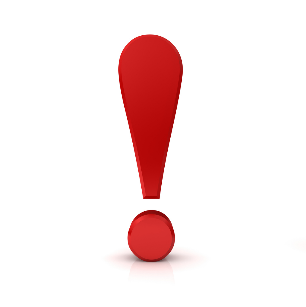 Организатор вправе без возвращения регистрационного взноса, стоимости билета или участия не допустить на территорию выставки, отказать в регистрации, не допустить до очного участия, удалить с территории выставки (включая монтажные и демонтажные, погрузоразгрузочные и вспомогательные работы) любых лиц, нарушающих санитарные правила и тех, у кого выявлены признаки инфекционных заболеваний.Схема проезда на выставку «НЕВА 2021»  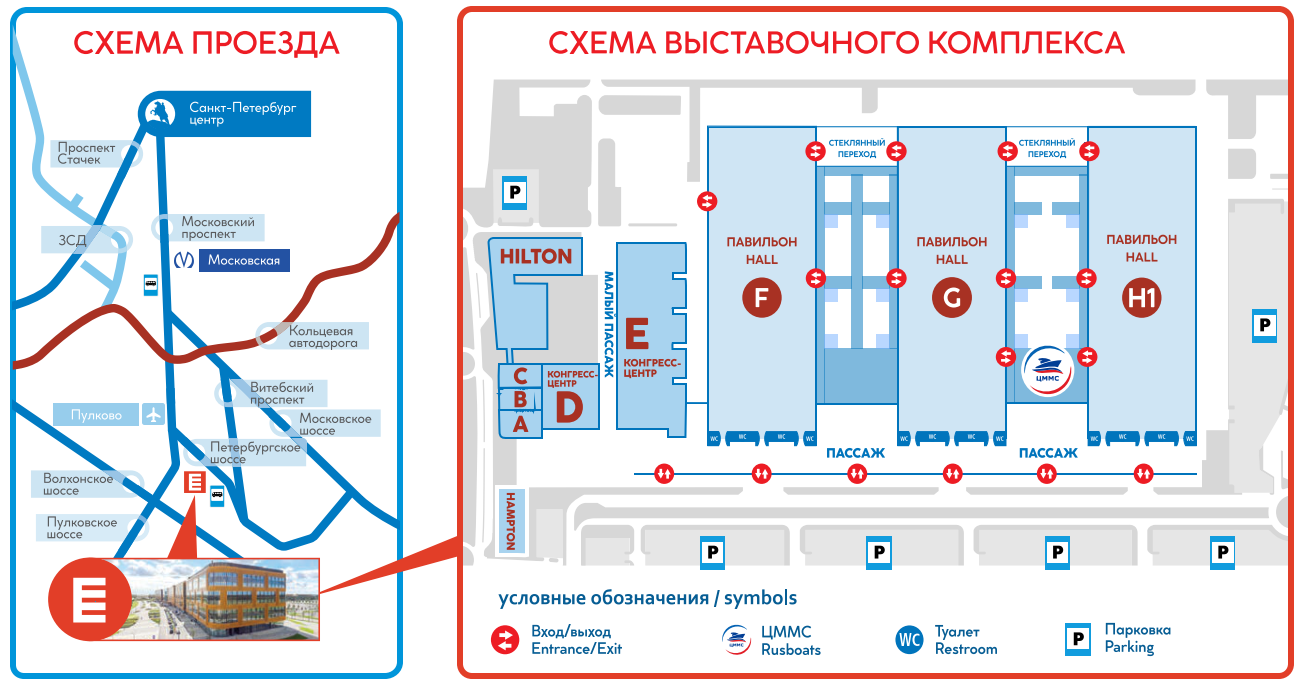 Шаттлы от м. Московская до КВЦ «Экспофорум»С 17 сентября 2019 г. по 20 сентября 2019 г. будет осуществляться перевозка пассажиров по следующему маршруту:Станция метро Московская – КВЦ «Экспофорум»- Станция метро Московская. Интервал движения в 30 минут с 9:30 до 19:00. Как доехать от станции метро «Московская» С 21 сентября 2021 г. по 24 сентября 2021 г. будет осуществляться перевозка пассажиров на бесплатных автобусах-шатлах по маршруту: Станция метро Московская – КВЦ «Экспофорум» - Станция метро Московская. 
Отправление шатла от остановки общественного транспорта у дома 197 по Московскому проспекту. 
Конечная остановка автобуса у входа в Пассаж КВЦ «Экспофорума».Интервал движения с 9:00 до 19:00 каждые 20 минут.Общественный транспорт:Автобус №187А (в дни проведения выставки, конечная остановка автобуса у входа в Пассаж КВЦ «Экспофорума»)
Интервал движения с 9:00 до 19:00 каждые 15 минут.Общественный транспорт с остановкой на Петербургском шоссе:Маршрутные такси №К-545, К-299, автобус, Автобус №187Схема проезда на монтаж выставки «НЕВА 2021»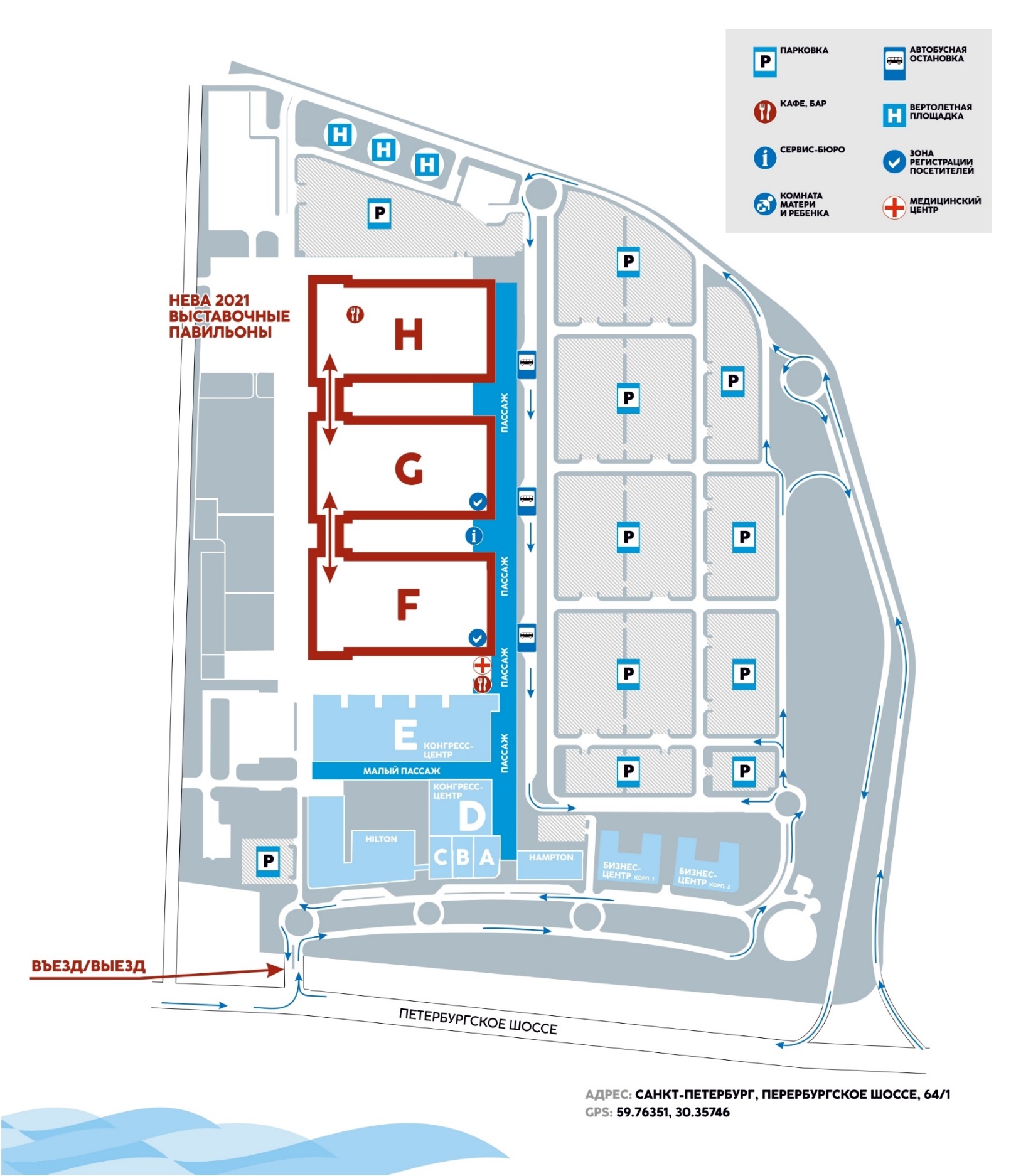 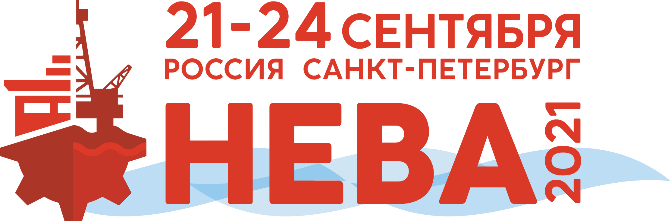 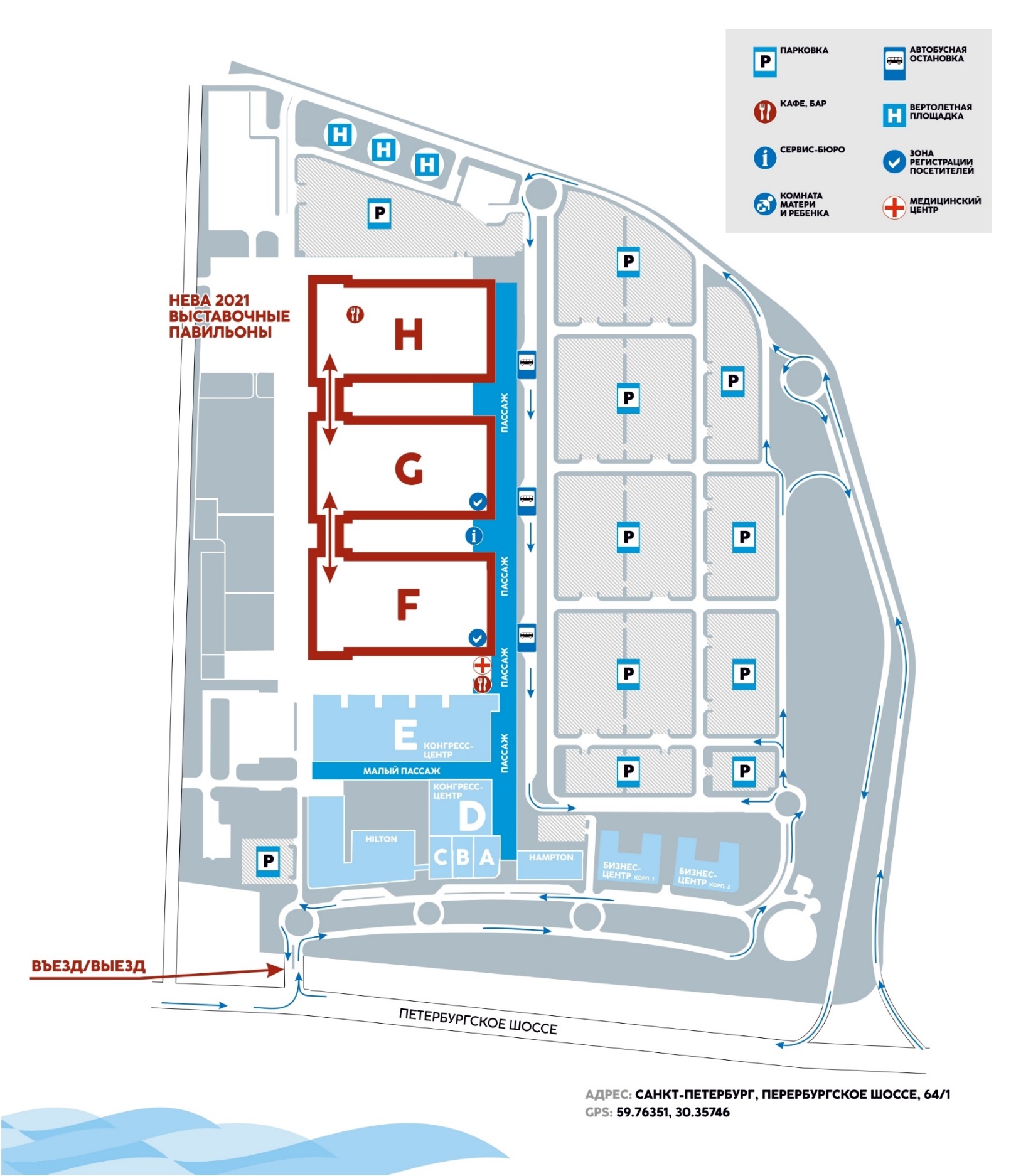 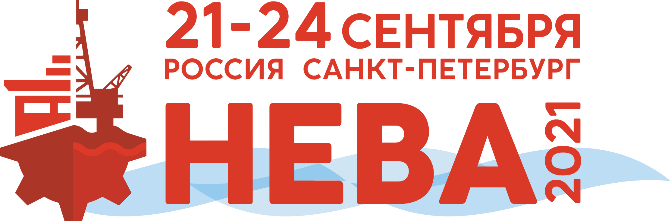 План выставки «НЕВА 2021»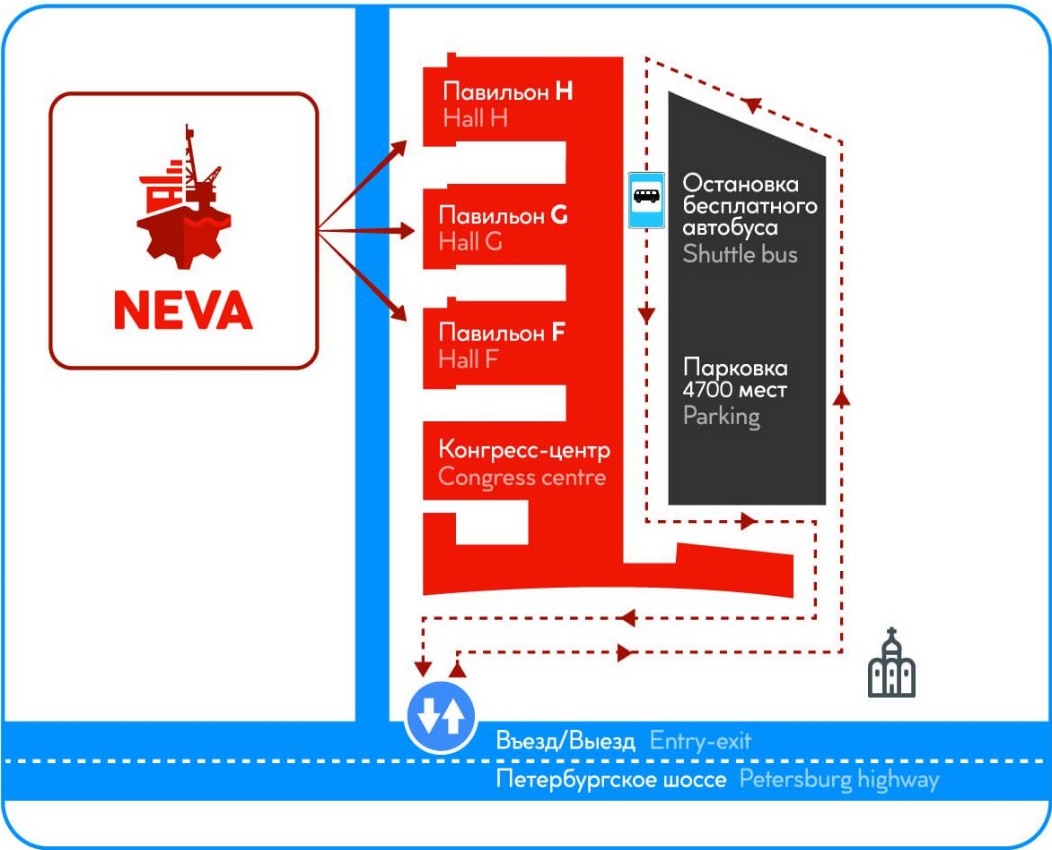 Заранее ознакомьтесь с инфраструктурой выставки «НЕВА». - схема парковки- схема павильонов и залов деловой программы- местоположение зоны регистрации- местоположение зон питания - услуги консьерж-сервиса (заказ отелей, авиа- или ж/д билетов, трансферов, экскурсий, переводчика)ЗАЯВКА НА ВВОЗ/ВЫВОЗ МАЛОГАБАРИТНОГО ОБОРУДОВАНИЯ НА ВЫСТАВКУЗаполненную заявку возьмите с собой в день заезда на выставку.Руководитель 	_____________________________  _____________________________		(подпись)				(Ф.И.О.    М.П.	«___» __________ 20__ года___________________________________________________________________________________________ООО «НЕВА-Интернэшнл», 196140, Россия, Санкт-Петербург, Петербургское ш, 64, корп.1, Лит. А, пом. 925.
Тел.: +7 (812) 321-26-76, сайт: www.nevainter.com, электронная почта: info@nevainter.com 
р/с 40702810900000002238 в АО «Банк Финсервис» к/с 30101810545250000079, БИК 044525079, 
ИНН 7820065840, КПП 782001001, ОГРН 1187847161314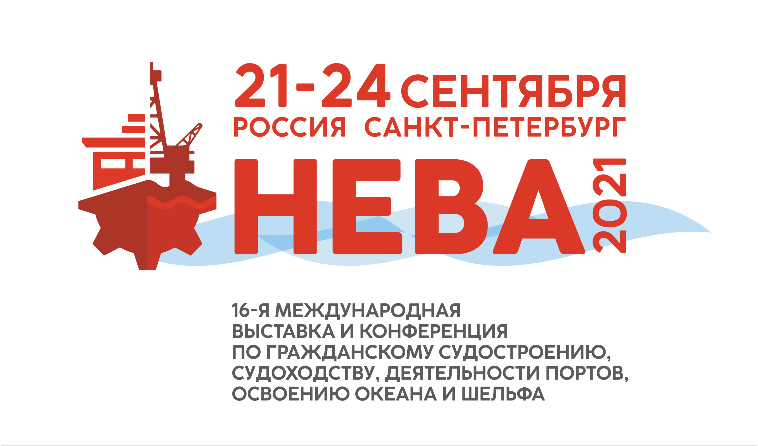 Сроки проведения: 21-24 сентября 2021г. с 10:00 до 18:00 Место проведения: КВЦ «Экспофорум», Петербургское ш., 64/1, пав. F, G, НПорядок посещения выставки В соответствии с Постановлением Главного государственного санитарного врача Российской Федерации от 07.07.2021 № 18 «О мерах по ограничению распространения новой коронавирусной инфекции на территории РФ в случаях проведения массовых мероприятий» и Постановлением Правительства Санкт-Петербурга от 24.08.2021 г. № 622 организаторам, техническому персоналу, представителям СМИ и экспонентам выставки «НЕВА» необходимо иметь:– либо документ, подтверждающий получение первого компонента вакцины;– либо QR-код о вакцинации;– либо QR-код о перенесенной коронавирусной инфекции;– либо QR-код, подтверждающий отрицательный ПЦР-тест, сданный не позднее чем за 3 дня до мероприятия. Посетителям, делегатам и спикерам для посещения «НЕВЫ» ПЦР-тестирование не требуется. Наименование фирмы:Наименование фирмы:Наименование фирмы:Наименование фирмы:Наименование фирмы:Пав. . Стенд №____Пав. . Стенд №____Почтовый адрес:Почтовый адрес:Почтовый адрес:Почтовый адрес:Почтовый адрес:Почтовый адрес:Почтовый адрес:Телефоны:Телефоны:Телефоны:Телефоны:Телефоны:Телефоны:Телефоны:Факс:Факс:Факс:Факс:Факс:Факс:Факс:E-mail:E-mail:E-mail:E-mail:E-mail:E-mail:E-mail:Интернет-сайт:Интернет-сайт:Интернет-сайт:Интернет-сайт:Интернет-сайт:Интернет-сайт:Интернет-сайт:Ответственныйза выставкуОтветственныйза выставкуФ.И.О.Ответственныйза выставкуОтветственныйза выставкуТелефон (служебный)Ответственныйза выставкуОтветственныйза выставкуТелефон 
(мобильный)Ответственныйза выставкуОтветственныйза выставкуE-mailСписок оборудованияСписок оборудованияСписок оборудованияСписок оборудованияСписок оборудованияСписок оборудованияСписок оборудования№НазваниеНазваниеНазваниеГабариты (длина/ширина/высота), мГабариты (длина/ширина/высота), мМасса, кг1234567